Приглашает Вас 18 февраля 2013 года посетить СЕМИНАР  по теме:«Оптимизация НДС и налога на прибыль: пределы возможного и допустимого»Лектор – Кузьминых Артем Евгеньевич, приглашен по рекомендации Главного редактора журнала «Практическое налоговое планирование».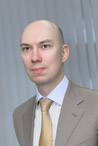 Является Управляющим партнером ООО «Кузьминых, Евсеев и партнеры», консультантом по налоговому планированию и построению холдинговых структур, преподавателем Российской академии народного хозяйства и государственной службы при президенте РФ. Один из основателей компании. До основания KЕ&P 6 лет занимался работой по планированию налогообложения и финансовых потоков в рамках торгово-промышленного холдинга, а также самостоятельно работал в качестве консультанта.Артем Евгеньевич обладает глубокими знаниями и большим опытом в области рационального построения интегрированных холдинговых структур, налогового планирования деятельности отдельных предприятий и групп компаний, регулярно разрабатывает и внедряет новые схемы и методы планирования налогообложения и финансовых потоков. Автор более 50 статей по налоговому планированию для ведущих профессиональных изданий («Экономика и жизнь», «Финансовый директор», «Консультант», «Расчет», «Проверка в компании», «Справочник экономиста», «Управленческий учет и финансы» (ИД Гребенникова), «Практическое налоговое планирование», «Логистика и управление»   и др.). Место проведения: г. Н.Новгород, ул. Советская, д.12,  «Маринс Парк Отель» (отель Центральный)время: 10:00 – 18:00 (в перерывах 2 кофе-паузы и бизнес-ланч)Предоставляется раздаточный материал,  возможность дальнейших контактов с лектором и свидетельство участника . Стоимость семинара 6500 рублей.Интересующие Вас вопросы по теме можете 						присылать по эл. адресу: info@nalog-52.ruРегистрация по телефонам:  (831) 423 – 73 – 24,  (8313) 25 – 23 – 24,                                                    8 929 053 73 24.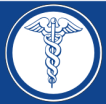       www.nalog-52.ru